弘前大学教育職員免許法認定講習　Can-doリストを作ってみましょう！弘前大学教育学部　　　　　　　　　　　　　　　　　　                                                     　　　　　　　　 講師　佐藤　　剛　　　　　　　　　　　　　　　　　　　                                          　　　　　　　　　　　　　　 satotsuyo@hirosaki-u.ac.jp課題の進め方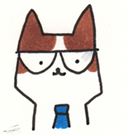 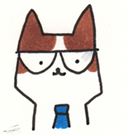 Can-doリストを作成する対象学年を決める卒業時にできるようになってほしいことを行動レベルで記述する聞くこと、話すこと（やり取り）、話すこと（発表）、読むこと、書くことの5領域ごとに記述するこのワードのファイルをメールに添付して以下のアドレスに送信するsatotsuyo@hirosaki-u.ac.jpおわりです！お疲れ様でした。ポイント実際の生活に根ざした記述分になっているか？×be動詞を使って英文を作ることができる　◎身の回りのものを英語で紹介することができる条件+場面・話題＋対象＋行動で作るのがおすすめです。　「例」簡単な言葉とゆっくり話されれば、個人的で身近な話題（名前、家族、出身地、趣味など）についてのALTのスピーチの概要を理解することができる」　　　　　　小学校　　　　　　　　　学級の英語Can-do List対象　　　　学年卒業時にできるようになること　　　　　　　　　　　　　　　　　　　　　　　　　　　　　　　　　　　　　　　　　　　　　　　　　　　Interactionやり取りSpeech発表Writing書くことListening聞くことReading読むこと卒業時3学期2学期1学期